          Aptitude Questions And Answers                                                           Height And Distances                           Simple Interest                    Profits and Losses                             Percentages                                Calendar                              Averages                   Volume and Surfaces Area                                  Numbers                               Simplifications                         Surds and Indices                              Chain Rule                              Boats and Streams                                 Logarithms                           Stock and Shares                            True Discount                      Odd Man out and series                        Time and Distance                         Time and Work                           Compound Interest                                 Partnership                        Problems on Ages                                    Clock                                 Area                          Probability                      Bankers Discounts1. A train running at the speed of 60 km/hr crosses a pole in 9 seconds. What is the length of the train?1. Answer: Option DExplanation:2. A train 125 m long passes a man, running at 5 km/hr in the same direction in which the train is going, in 10 seconds. The speed of the train is:2. Answer: Option BExplanation:   = 45 km/hr.Let the speed of the train be x km/hr. Then, relative speed = (x - 5) km/hr. x - 5 = 45          x = 50 km/hr.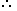 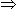 3. The length of the bridge, which a train 130 metres long and travelling at 45 km/hr can cross in 30 seconds, is:3. Answer: Option CExplanation:Time = 30 sec.Let the length of bridge be x metres. 2(130 + x) = 750 x = 245 m.4. Two trains running in opposite directions cross a man standing on the platform in 27 seconds and 17 seconds respectively and they cross each other in 23 seconds. The ratio of their speeds is:4. Answer: Option BExplanation:Let the speeds of the two trains be x m/sec and y m/sec respectively.Then, length of the first train = 27x metres,and length of the second train = 17y metres. 27x + 17y = 23x + 23y 4x = 6y5. A train passes a station platform in 36 seconds and a man standing on the platform in 20 seconds. If the speed of the train is 54 km/hr, what is the length of the platform?5. Answer: Option BExplanation:Length of the train = (15 x 20)m = 300 m.Let the length of the platform be x metres. x + 300 = 540 x = 240 m.6. A train 240 m long passes a pole in 24 seconds. How long will it take to pass a platform 650 m long?6. Answer: Option BExplanation:8. A train 360 m long is running at a speed of 45 km/hr. In what time will it pass a bridge 140 m long?8. Answer: Option AExplanation:Total distance to be covered = (360 + 140) m = 500 m.15.    A train 110 metres long is running with a speed of 60 kmph. In what time will it pass a man who is running at 6 kmph in the direction opposite to that in which the train is going?15.    Answer: Option BExplanation:Speed of train relative to man = (60 + 6) km/hr = 66 km/hr.16. A train travelling at a speed of 75 mph enters a tunnel 3 miles long. The train is  mile long. How long does it take for the train to pass through the tunnel from the moment the front enters to the moment the rear emerges?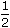 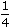 16. Answer: Option BExplanation:17. A train 800 metres long is running at a speed of 78 km/hr. If it crosses a tunnel in 1 minute, then the length of the tunnel (in meters) is:17. Answer: Option CExplanation:Time = 1 minute = 60 seconds.Let the length of the tunnel be x metres. 3(800 + x) = 3900 x = 500.18. A 300 metre long train crosses a platform in 39 seconds while it crosses a signal pole in 18 seconds. What is the length of the platform?18. Answer: Option BExplanation:Let the length of the platform be x metres. 3(x + 300) = 1950 x = 350 m.19. A train speeds past a pole in 15 seconds and a platform 100 m long in 25 seconds. Its length is:19. Answer: Option BExplanation:Let the length of the train be x metres and its speed by y m/sec. 15(x + 100) = 25x 15x + 1500 = 25x 1500 = 10x x = 150 m.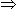 20. A train moves past a telegraph post and a bridge 264 m long in 8 seconds and 20 seconds respectively. What is the speed of the train?20. Answer: Option DExplanation:Let the length of the train be x metres and its speed by y m/sec. 8y + 264 = 20y y = 22.21. How many seconds will a 500 metre long train take to cross a man walking with a speed of 3 km/hr in the direction of the moving train if the speed of the train is 63 km/hr?21. Answer: Option BExplanation:22. Two goods train each 500 m long, are running in opposite directions on parallel tracks. Their speeds are 45 km/hr and 30 km/hr respectively. Find the time taken by the slower train to pass the driver of the faster one.22. Answer: Option BExplanation:We have to find the time taken by the slower train to pass the DRIVER of the faster train and not the complete train.So, distance covered = Length of the slower train.Therefore, Distance covered = 500 m.23. Two trains are running in opposite directions with the same speed. If the length of each train is 120 metres and they cross each other in 12 seconds, then the speed of each train (in km/hr) is:23. Answer: Option CExplanation:Let the speed of each train be x m/sec.Then, relative speed of the two trains = 2x m/sec. 2x = 20 x = 10.24. Two trains of equal lengths take 10 seconds and 15 seconds respectively to cross a telegraph post. If the length of each train be 120 metres, in what time (in seconds) will they cross each other travelling in opposite direction?24. Answer: Option BExplanation:Relative speed = (12 + 8) = 20 m/sec.25. A train 108 m long moving at a speed of 50 km/hr crosses a train 112 m long coming from opposite direction in 6 seconds. The speed of the second train is:25. Answer: Option DExplanation:Let the speed of the second train be x km/hr.Distance covered = (108 + 112) = 220 m. 250 + 5x = 660 x = 82 km/hr.26. Two trains are running at 40 km/hr and 20 km/hr respectively in the same direction. Fast train completely passes a man sitting in the slower train in 5 seconds. What is the length of the fast train?26. Answer: Option CExplanation:28. A train overtakes two persons walking along a railway track. The first one walks at 4.5 km/hr. The other one walks at 5.4 km/hr. The train needs 8.4 and 8.5 seconds respectively to overtake them. What is the speed of the train if both the persons are walking in the same direction as the train?28. Answer: Option DExplanation:Let the speed of the train be x m/sec.Then, (x - 1.25) x 8.4 = (x - 1.5) x 8.5 8.4x - 10.5 = 8.5x - 12.75 0.1x = 2.25 x = 22.529. A train travelling at 48 kmph completely crosses another train having half its length and travelling in opposite direction at 42 kmph, in 12 seconds. It also passes a railway platform in 45 seconds. The length of the platform is29. Answer: Option AExplanation:Let the length of the first train be x metres. Length of first train = 200 m.Let the length of platform be y metres. 600 + 3y = 1800 y = 400 m.30. Two stations A and B are 110 km apart on a straight line. One train starts from A at 7 a.m. and travels towards B at 20 kmph. Another train starts from B at 8 a.m. and travels towards A at a speed of 25 kmph. At what time will they meet?30. Answer: Option BExplanation:Suppose they meet x hours after 7 a.m.Distance covered by A in x hours = 20x km.Distance covered by B in (x - 1) hours = 25(x - 1) km. 20x + 25(x - 1) = 110 45x = 135 x = 3.So, they meet at 10 a.m.31. Two, trains, one from Howrah to Patna and the other from Patna to Howrah, start simultaneously. After they meet, the trains reach their destinations after 9 hours and 16 hours respectively. The ratio of their speeds is:31. Answer: Option BExplanation:Let us name the trains as A and B. Then,(A's speed) : (B's speed) = b : a = 16 : 9 = 4 : 3.1. Two ships are sailing in the sea on the two sides of a lighthouse. The angle of elevation of the top of the lighthouse is observed from the ships are 30° and 45° respectively. If the lighthouse is 100 m high, the distance between the two ships is:1. Answer: Option CExplanation:Let AB be the lighthouse and C and D be the positions of the ships.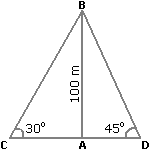 Then, AB = 100 m, ACB = 30° and ADB = 45°.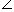 2. A man standing at a point P is watching the top of a tower, which makes an angle of elevation of 30º with the man's eye. The man walks some distance towards the tower to watch its top and the angle of the elevation becomes 60º. What is the distance between the base of the tower and the point P?2. Answer: Option DExplanation:One of AB, AD and CD must have given.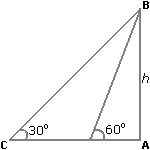 So, the data is inadequate.3. The angle of elevation of a ladder leaning against a wall is 60º and the foot of the ladder is 4.6 m away from the wall. The length of the ladder is:3. Answer: Option DExplanation:Let AB be the wall and BC be the ladder.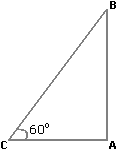 Then, ACB = 60º and AC = 4.6 m.4. An observer 1.6 m tall is 203 away from a tower. The angle of elevation from his eye to the top of the tower is 30º. The heights of the tower is:4. Answer: Option AExplanation:Let AB be the observer and CD be the tower.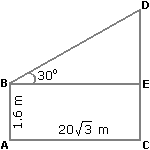 Draw BE  CD.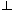 Then, CE = AB = 1.6 m,      BE = AC = 203 m. CD = CE + DE = (1.6 + 20) m = 21.6 m.5. From a point P on a level ground, the angle of elevation of the top tower is 30º. If the tower is 100 m high, the distance of point P from the foot of the tower is:5. Answer: Option CExplanation:Let AB be the tower.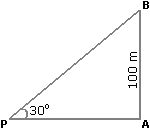 Then, APB = 30º and AB = 100 m.6. The angle of elevation of the sun, when the length of the shadow of a tree 3 times the height of the tree, is:6. Answer: Option AExplanation:Let AB be the tree and AC be its shadow.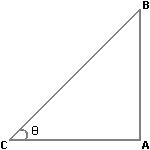 Let ACB = .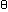   = 30º.1. A sum of money at simple interest amounts to Rs. 815 in 3 years and to Rs. 854 in 4 years. The sum is:1. Answer: Option CExplanation:S.I. for 1 year = Rs. (854 - 815) = Rs. 39.S.I. for 3 years = Rs.(39 x 3) = Rs. 117. Principal = Rs. (815 - 117) = Rs. 698.2. Mr. Thomas invested an amount of Rs. 13,900 divided in two different schemes A and B at the simple interest rate of 14% p.a. and 11% p.a. respectively. If the total amount of simple interest earned in 2 years be Rs. 3508, what was the amount invested in Scheme B?2. Answer: Option AExplanation:Let the sum invested in Scheme A be Rs. x and that in Scheme B be Rs. (13900 - x). 28x - 22x = 350800 - (13900 x 22) 6x = 45000 x = 7500.So, sum invested in Scheme B = Rs. (13900 - 7500) = Rs. 6400.3. A sum fetched a total simple interest of Rs. 4016.25 at the rate of 9 p.c.p.a. in 5 years. What is the sum?3. Answer: Option DExplanation:4. How much time will it take for an amount of Rs. 450 to yield Rs. 81 as interest at 4.5% per annum of simple interest?4. Answer: Option BExplanation:5. Reena took a loan of Rs. 1200 with simple interest for as many years as the rate of interest. If she paid Rs. 432 as interest at the end of the loan period, what was the rate of interest?5. Answer: Option BExplanation:Let rate = R% and time = R years. 12R2 = 432 R2 = 36 R = 6.6. A sum of Rs. 12,500 amounts to Rs. 15,500 in 4 years at the rate of simple interest. What is the rate of interest?6. Answer: Option DExplanation:S.I. = Rs. (15500 - 12500) = Rs. 3000.7. An automobile financier claims to be lending money at simple interest, but he includes the interest every six months for calculating the principal. If he is charging an interest of 10%, the effective rate of interest becomes:7. Answer: Option BExplanation:Let the sum be Rs. 100. Then,So, amount at the end of 1 year = Rs. (100 + 5 + 5.25) = Rs. 110.25 Effective rate = (110.25 - 100) = 10.25%8. A lent Rs. 5000 to B for 2 years and Rs. 3000 to C for 4 years on simple interest at the same rate of interest and received Rs. 2200 in all from both of them as interest. The rate of interest per annum is:8. Answer: Option DExplanation:Let the rate be R% p.a. 100R + 120R = 2200 Rate = 10%.9. A sum of Rs. 725 is lent in the beginning of a year at a certain rate of interest. After 8 months, a sum of Rs. 362.50 more is lent but at the rate twice the former. At the end of the year, Rs. 33.50 is earned as interest from both the loans. What was the original rate of interest?9. Answer: Option EExplanation:Let the original rate be R%. Then, new rate = (2R)%.Note: 
Here, original rate is for 1 year(s); the new rate is for only 4 months i.e.  year(s).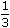  (2175 + 725) R = 33.50 x 100 x 3 (2175 + 725) R = 10050 (2900)R = 10050 Original rate = 3.46%10. A man took loan from a bank at the rate of 12% p.a. simple interest. After 3 years he had to pay Rs. 5400 interest only for the period. The principal amount borrowed by him was:10. Answer: Option CExplanation:11. A sum of money amounts to Rs. 9800 after 5 years and Rs. 12005 after 8 years at the same rate of simple interest. The rate of interest per annum is:11. Answer: Option CExplanation:S.I. for 3 years = Rs. (12005 - 9800) = Rs. 2205. Principal = Rs. (9800 - 3675) = Rs. 6125.12. What will be the ratio of simple interest earned by certain amount at the same rate of interest for 6 years and that for 9 years?12. Answer: Option CExplanation:Let the principal be P and rate of interest be R%.13. A certain amount earns simple interest of Rs. 1750 after 7 years. Had the interest been 2% more, how much more interest would it have earned?13. Answer: Option DExplanation:We need to know the S.I., principal and time to find the rate.Since the principal is not given, so data is inadequate.14. A person borrows Rs. 5000 for 2 years at 4% p.a. simple interest. He immediately lends it to another person at 6 p.a for 2 years. Find his gain in the transaction per year.14. Answer: Option AExplanation:1. Alfred buys an old scooter for Rs. 4700 and spends Rs. 800 on its repairs. If he sells the scooter for Rs. 5800, his gain percent is:1. Answer: Option BExplanation:Cost Price (C.P.) = Rs. (4700 + 800) = Rs. 5500.Selling Price (S.P.) = Rs. 5800.Gain = (S.P.) - (C.P.) = Rs.(5800 - 5500) = Rs. 300.2. The cost price of 20 articles is the same as the selling price of x articles. If the profit is 25%, then the value of xis:2. Answer: Option BExplanation:Let C.P. of each article be Re. 1 C.P. of x articles = Rs. x.S.P. of x articles = Rs. 20.Profit = Rs. (20 - x). 2000 - 100x = 25x125x = 2000 x = 16.3. If selling price is doubled, the profit triples. Find the profit percent.3. Answer: Option BExplanation:Let C.P. be Rs. x and S.P. be Rs. y.Then, 3(y - x) = (2y - x)    y = 2x.Profit = Rs. (y - x) = Rs. (2x - x) = Rs. x.4. In a certain store, the profit is 320% of the cost. If the cost increases by 25% but the selling price remains constant, approximately what percentage of the selling price is the profit?4. Answer: Option BExplanation:Let C.P.= Rs. 100. Then, Profit = Rs. 320, S.P. = Rs. 420.New C.P. = 125% of Rs. 100 = Rs. 125New S.P. = Rs. 420.Profit = Rs. (420 - 125) = Rs. 295.5. A vendor bought toffees at 6 for a rupee. How many for a rupee must he sell to gain 20%?5. Answer: Option CExplanation:C.P. of 6 toffees = Re. 16. The percentage profit earned by selling an article for Rs. 1920 is equal to the percentage loss incurred by selling the same article for Rs. 1280. At what price should the article be sold to make 25% profit?6. Answer: Option AExplanation:Let C.P. be Rs. x. 1920 - x = x - 1280 2x = 3200 x = 16007. A shopkeeper expects a gain of 22.5% on his cost price. If in a week, his sale was of Rs. 392, what was his profit?7. Answer: Option CExplanation: Profit = Rs. (392 - 320) = Rs. 72.8. A man buys a cycle for Rs. 1400 and sells it at a loss of 15%. What is the selling price of the cycle?8. Answer: Option CExplanation:9. Sam purchased 20 dozens of toys at the rate of Rs. 375 per dozen. He sold each one of them at the rate of Rs. 33. What was his percentage profit?9. Answer: Option CExplanation:Selling Price of 1 toy = Rs. 33So, Gain = Rs. (33 - 31.25) = Rs. 1.7510. Some articles were bought at 6 articles for Rs. 5 and sold at 5 articles for Rs. 6. Gain percent is:10. Answer: Option DExplanation:Suppose, number of articles bought = L.C.M. of 6 and 5 = 30.11. On selling 17 balls at Rs. 720, there is a loss equal to the cost price of 5 balls. The cost price of a ball is:11. Answer: Option DExplanation:(C.P. of 17 balls) - (S.P. of 17 balls) = (C.P. of 5 balls) C.P. of 12 balls = S.P. of 17 balls = Rs.720.12. When a plot is sold for Rs. 18,700, the owner loses 15%. At what price must that plot be sold in order to gain 15%?12. Answer: Option CExplanation:85 : 18700 = 115 : xHence, S.P. = Rs. 25,300.13. 100 oranges are bought at the rate of Rs. 350 and sold at the rate of Rs. 48 per dozen. The percentage of profit or loss is:13. Answer: Option AExplanation:14. A shopkeeper sells one transistor for Rs. 840 at a gain of 20% and another for Rs. 960 at a loss of 4%. His total gain or loss percent is:14. Answer: Option BExplanation:So, total C.P. = Rs. (700 + 1000) = Rs. 1700.Total S.P. = Rs. (840 + 960) = Rs. 1800.15. A trader mixes 26 kg of rice at Rs. 20 per kg with 30 kg of rice of other variety at Rs. 36 per kg and sells the mixture at Rs. 30 per kg. His profit percent is:15. Answer: Option BExplanation:C.P. of 56 kg rice = Rs. (26 x 20 + 30 x 36) = Rs. (520 + 1080) = Rs. 1600.S.P. of 56 kg rice = Rs. (56 x 30) = Rs. 1680.1. A batsman scored 110 runs which included 3 boundaries and 8 sixes. What percent of his total score did he make by running between the wickets?1. Answer: Option BExplanation:Number of runs made by running = 110 - (3 x 4 + 8 x 6)= 110 - (60)= 50.2. Two students appeared at an examination. One of them secured 9 marks more than the other and his marks was 56% of the sum of their marks. The marks obtained by them are:2. Answer: Option CExplanation:Let their marks be (x + 9) and x. 25(x + 9) = 14(2x + 9) 3x = 99 x = 33So, their marks are 42 and 33.3. A fruit seller had some apples. He sells 40% apples and still has 420 apples. Originally, he had:3. Answer: Option DExplanation:Suppose originally he had x apples.Then, (100 - 40)% of x = 420.5. If A = x% of y and B = y% of x, then which of the following is true?5. Answer: Option EExplanation:A = B.6. If 20% of a = b, then b% of 20 is the same as:6. Answer: Option AExplanation:7. In a certain school, 20% of students are below 8 years of age. The number of students above 8 years of age is of the number of students of 8 years of age which is 48. What is the total number of students in the school?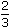 7. Answer: Option EExplanation:Let the number of students be x. Then,Number of students above 8 years of age = (100 - 20)% of x = 80% of x. x = 100.8. Two numbers A and B are such that the sum of 5% of A and 4% of B is two-third of the sum of 6% of A and 8% of B. Find the ratio of A : B.8. Answer: Option DExplanation: Required ratio = 4 : 39. What is the percentage error in the calculation?9. Answer: Option DExplanation:Let the number be x.10. In an election between two candidates, one got 55% of the total valid votes, 20% of the votes were invalid. If the total number of votes was 7500, the number of valid votes that the other candidate got, was:10. Answer: Option AExplanation:Number of valid votes = 80% of 7500 = 6000. Valid votes polled by other candidate = 45% of 600011. Three candidates contested an election and received 1136, 7636 and 11628 votes respectively. What percentage of the total votes did the winning candidate get?11. Answer: Option AExplanation:Total number of votes polled = (1136 + 7636 + 11628) = 20400.12. Two tailors X and Y are paid a total of Rs. 550 per week by their employer. If X is paid 120 percent of the sum paid to Y, how much is Y paid per week?12. Answer: Option BExplanation:Let the sum paid to Y per week be Rs. z.Then, z + 120% of z = 550.13. Gauri went to the stationers and bought things worth Rs. 25, out of which 30 paise went on sales tax on taxable purchases. If the tax rate was 6%, then what was the cost of the tax free items?13. Answer: Option CExplanation:Let the amount taxable purchases be Rs. x. Cost of tax free items = Rs. [25 - (5 + 0.30)] = Rs. 19.7014. Rajeev buys good worth Rs. 6650. He gets a rebate of 6% on it. After getting the rebate, he pays sales tax @ 10%. Find the amount he will have to pay for the goods.14. Answer: Option AExplanation: Final amount = Rs. (6251 + 625.10) = Rs. 6876.1015. The population of a town increased from 1,75,000 to 2,62,500 in a decade. The average percent increase of population per year is:15. Answer: Option BExplanation:Increase in 10 years = (262500 - 175000) = 87500.1. It was Sunday on Jan 1, 2006. What was the day of the week Jan 1, 2010?1. Answer: Option CExplanation:On 31st December, 2005 it was Saturday.Number of odd days from the year 2006 to the year 2009 = (1 + 1 + 2 + 1) = 5 days. On 31st December 2009, it was Thursday.Thus, on 1st Jan, 2010 it is Friday.2. What was the day of the week on 28th May, 2006?2. Answer: Option DExplanation:28 May, 2006 = (2005 years + Period from 1.1.2006 to 28.5.2006)Odd days in 1600 years = 0Odd days in 400 years = 05 years = (4 ordinary years + 1 leap year) = (4 x 1 + 1 x 2)  6 odd days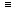 Jan.  Feb.   March    April    May (31 +  28  +  31   +   30   +   28 ) = 148 days 148 days = (21 weeks + 1 day)  1 odd day.Total number of odd days = (0 + 0 + 6 + 1) = 7  0 odd day.Given day is Sunday.3. What was the day of the week on 17th June, 1998?3. Answer: Option CExplanation:17th June, 1998 = (1997 years + Period from 1.1.1998 to 17.6.1998)Odd days in 1600 years = 0Odd days in 300 years = (5 x 3)  197 years has 24 leap years + 73 ordinary years.Number of odd days in 97 years ( 24 x 2 + 73) = 121 = 2 odd days.Jan.  Feb.   March    April    May      June (31 +  28  +  31   +   30   +   31   +   17) = 168 days 168 days = 24 weeks = 0 odd day.Total number of odd days = (0 + 1 + 2 + 0) = 3.Given day is Wednesday.4. What will be the day of the week 15th August, 2010?4. Answer: Option AExplanation:15th August, 2010 = (2009 years + Period 1.1.2010 to 15.8.2010)Odd days in 1600 years = 0Odd days in 400 years = 09 years = (2 leap years + 7 ordinary years) = (2 x 2 + 7 x 1) = 11 odd days  4 odd days.Jan.  Feb.   March    April    May  June  July  Aug. (31 +  28  +  31   +   30   +  31  + 30  + 31  + 15) = 227 days 227 days = (32 weeks + 3 days)  3 odd days.Total number of odd days = (0 + 0 + 4 + 3) = 7  0 odd days.Given day is Sunday.5. Today is Monday. After 61 days, it will be:5. Answer: Option BExplanation:Each day of the week is repeated after 7 days.So, after 63 days, it will be Monday. After 61 days, it will be Saturday.6. If 6th March, 2005 is Monday, what was the day of the week on 6th March, 2004?6. Answer: Option AExplanation:The year 2004 is a leap year. So, it has 2 odd days.But, Feb 2004 not included because we are calculating from March 2004 to March 2005. So it has 1 odd day only. The day on 6th March, 2005 will be 1 day beyond the day on 6th March, 2004.Given that, 6th March, 2005 is Monday. 6th March, 2004 is Sunday (1 day before to 6th March, 2005).7. On what dates of April, 2001 did Wednesday fall?7. Answer: Option DExplanation:We shall find the day on 1st April, 2001.1st April, 2001 = (2000 years + Period from 1.1.2001 to 1.4.2001)Odd days in 1600 years = 0Odd days in 400 years = 0Jan. Feb. March April
(31 + 28 + 31 + 1)     = 91 days  0 odd days.Total number of odd days = (0 + 0 + 0) = 0On 1st April, 2001 it was Sunday.In April, 2001 Wednesday falls on 4th, 11th, 18th and 25th.8. How many days are there in x weeks x days?8. Answer: Option BExplanation:x weeks x days = (7x + x) days = 8x days.9. The last day of a century cannot be9. Answer: Option CExplanation:100 years contain 5 odd days. Last day of 1st century is Friday.200 years contain (5 x 2)  3 odd days. Last day of 2nd century is Wednesday.300 years contain (5 x 3) = 15  1 odd day. Last day of 3rd century is Monday.400 years contain 0 odd day. Last day of 4th century is Sunday.This cycle is repeated. Last day of a century cannot be Tuesday or Thursday or Saturday.10. On 8th Feb, 2005 it was Tuesday. What was the day of the week on 8th Feb, 2004?10. Answer: Option CExplanation:The year 2004 is a leap year. It has 2 odd days. The day on 8th Feb, 2004 is 2 days before the day on 8th Feb, 2005.Hence, this day is Sunday.11. The calendar for the year 2007 will be the same for the year:11. Answer: Option DExplanation:Count the number of odd days from the year 2007 onwards to get the sum equal to 0 odd day.Year    : 2007 2008 2009 2010 2011 2012 2013 2014 2015 2016 2017Odd day : 1    2    1    1    1    2    1    1    1    2    1    Sum = 14 odd days  0 odd days. Calendar for the year 2018 will be the same as for the year 2007.12. Which of the following is not a leap year?12. Answer: Option AExplanation:The century divisible by 400 is a leap year. The year 700 is not a leap year.13. On 8th Dec, 2007 Saturday falls. What day of the week was it on 8th Dec, 2006?13. Answer: Option DExplanation:The year 2006 is an ordinary year. So, it has 1 odd day.So, the day on 8th Dec, 2007 will be 1 day beyond the day on 8th Dec, 2006.But, 8th Dec, 2007 is Saturday. 8th Dec, 2006 is Friday.14. January 1, 2008 is Tuesday. What day of the week lies on Jan 1, 2009?14. Answer: Option CExplanation:The year 2008 is a leap year. So, it has 2 odd days.1st day of the year 2008 is Tuesday (Given)So, 1st day of the year 2009 is 2 days beyond Tuesday.Hence, it will be Thursday.15. January 1, 2007 was Monday. What day of the week lies on Jan. 1, 2008?15. Answer: Option BExplanation:The year 2007 is an ordinary year. So, it has 1 odd day.1st day of the year 2007 was Monday.1st day of the year 2008 will be 1 day beyond Monday.Hence, it will be Tuesday.1. In the first 10 overs of a cricket game, the run rate was only 3.2. What should be the run rate in the remaining 40 overs to reach the target of 282 runs?1. Answer: Option AExplanation:2. A family consists of two grandparents, two parents and three grandchildren. The average age of the grandparents is 67 years, that of the parents is 35 years and that of the grandchildren is 6 years. What is the average age of the family?2. Answer: Option BExplanation:3. A grocer has a sale of Rs. 6435, Rs. 6927, Rs. 6855, Rs. 7230 and Rs. 6562 for 5 consecutive months. How much sale must he have in the sixth month so that he gets an average sale of Rs. 6500?3. Answer: Option AExplanation:Total sale for 5 months = Rs. (6435 + 6927 + 6855 + 7230 + 6562) = Rs. 34009. Required sale = Rs. [ (6500 x 6) - 34009 ]   = Rs. (39000 - 34009)   = Rs. 4991.4. The average of 20 numbers is zero. Of them, at the most, how many may be greater than zero?4. Answer: Option DExplanation:Average of 20 numbers = 0. Sum of 20 numbers (0 x 20) = 0.It is quite possible that 19 of these numbers may be positive and if their sum is a then 20th number is (-a).5. The average weight of 8 person's increases by 2.5 kg when a new person comes in place of one of them weighing 65 kg. What might be the weight of the new person?5. Answer: Option CExplanation:Total weight increased = (8 x 2.5) kg = 20 kg.Weight of new person = (65 + 20) kg = 85 kg.6. The captain of a cricket team of 11 members is 26 years old and the wicket keeper is 3 years older. If the ages of these two are excluded, the average age of the remaining players is one year less than the average age of the whole team. What is the average age of the team?6. Answer: Option AExplanation:Let the average age of the whole team by x years. 11x - (26 + 29) = 9(x -1) 11x - 9x = 46 2x = 46 x = 23.So, average age of the team is 23 years.7. The average monthly income of P and Q is Rs. 5050. The average monthly income of Q and R is Rs. 6250 and the average monthly income of P and R is Rs. 5200. The monthly income of P is:7. Answer: Option BExplanation:Let P, Q and R represent their respective monthly incomes. Then, we have:P + Q = (5050 x 2) = 10100 .... (i)Q + R = (6250 x 2) = 12500 .... (ii)P + R = (5200 x 2) = 10400 .... (iii)Adding (i), (ii) and (iii), we get:  2(P + Q + R) = 33000  or   P + Q + R = 16500 .... (iv)Subtracting (ii) from (iv), we get P = 4000. P's monthly income = Rs. 4000.8. The average age of husband, wife and their child 3 years ago was 27 years and that of wife and the child 5 years ago was 20 years. The present age of the husband is:8. Answer: Option BExplanation:Sum of the present ages of husband, wife and child = (27 x 3 + 3 x 3) years = 90 years.Sum of the present ages of wife and child = (20 x 2 + 5 x 2) years = 50 years. Husband's present age = (90 - 50) years = 40 years.9. A car owner buys petrol at Rs.7.50, Rs. 8 and Rs. 8.50 per litre for three successive years. What approximately is the average cost per litre of petrol if he spends Rs. 4000 each year?9. Answer: Option AExplanation:Total amount spent = Rs. (3 x 4000) = Rs. 12000.10. In Arun's opinion, his weight is greater than 65 kg but less than 72 kg. His brother doest not agree with Arun and he thinks that Arun's weight is greater than 60 kg but less than 70 kg. His mother's view is that his weight cannot be greater than 68 kg. If all are them are correct in their estimation, what is the average of different probable weights of Arun?10. Answer: Option AExplanation:Let Arun's weight by X kg.According to Arun, 65 < X < 72According to Arun's brother, 60 < X < 70.According to Arun's mother, X <= 68The values satisfying all the above conditions are 66, 67 and 68.11. The average weight of A, B and C is 45 kg. If the average weight of A and B be 40 kg and that of B and C be 43 kg, then the weight of B is:11. Answer: Option DExplanation:Let A, B, C represent their respective weights. Then, we have:A + B + C = (45 x 3) = 135 .... (i)A + B = (40 x 2) = 80 .... (ii)B + C = (43 x 2) = 86 ....(iii)Adding (ii) and (iii), we get: A + 2B + C = 166 .... (iv)Subtracting (i) from (iv), we get : B = 31. B's weight = 31 kg.12. The average weight of 16 boys in a class is 50.25 kg and that of the remaining 8 boys is 45.15 kg. Find the average weights of all the boys in the class.12. Answer: Option CExplanation:13. A library has an average of 510 visitors on Sundays and 240 on other days. The average number of visitors per day in a month of 30 days beginning with a Sunday is:13. Answer: Option DExplanation:Since the month begins with a Sunday, to there will be five Sundays in the month.14. If the average marks of three batches of 55, 60 and 45 students respectively is 50, 55, 60, then the average marks of all the students is:14. Answer: Option BExplanation:15. A pupil's marks were wrongly entered as 83 instead of 63. Due to that the average marks for the class got increased by half (1/2). The number of pupils in the class is:15. Answer: Option CExplanation:Let there be x pupils in the class.1. A right triangle with sides 3 cm, 4 cm and 5 cm is rotated the side of 3 cm to form a cone. The volume of the cone so formed is:1. Answer: Option AExplanation: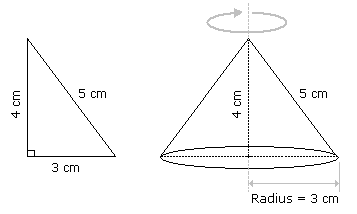 Clearly, we have r = 3 cm and h = 4 cm.2. In a shower, 5 cm of rain falls. The volume of water that falls on 1.5 hectares of ground is:2. Answer: Option BExplanation:1 hectare = 10,000 m2So, Area = (1.5 x 10000) m2 = 15000 m2.3. A hall is 15 m long and 12 m broad. If the sum of the areas of the floor and the ceiling is equal to the sum of the areas of four walls, the volume of the hall is:3. Answer: Option CExplanation:2(15 + 12) x h = 2(15 x 12)4. 66 cubic centimeters of silver is drawn into a wire 1 mm in diameter. The length of the wire in meters will be:4. Answer: Option AExplanation:Let the length of the wire be h.5. A hollow iron pipe is 21 cm long and its external diameter is 8 cm. If the thickness of the pipe is 1 cm and iron weighs 8 g/cm3, then the weight of the pipe is:5. Answer: Option BExplanation:External radius = 4 cm,Internal radius = 3 cm. Weight of iron = (462 x 8) gm = 3696 gm = 3.696 kg.6. A boat having a length 3 m and breadth 2 m is floating on a lake. The boat sinks by 1 cm when a man gets on it. The mass of the man is:6. Answer: Option BExplanation:7. 50 men took a dip in a water tank 40 m long and 20 m broad on a religious day. If the average displacement of water by a man is 4 m3, then the rise in the water level in the tank will be:7. Answer: Option BExplanation:Total volume of water displaced = (4 x 50) m3 = 200 m3.8. The slant height of a right circular cone is 10 m and its height is 8 m. Find the area of its curved surface.8. Answer: Option CExplanation:l = 10 m,h = 8 m.So, r = l2 - h2 = (10)2 - 82 = 6 m. Curved surface area = rl = ( x 6 x 10) m2 = 60 m2.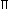 9. A cistern 6m long and 4 m wide contains water up to a depth of 1 m 25 cm. The total area of the wet surface is:9. Answer: Option AExplanation:10. A metallic sheet is of rectangular shape with dimensions 48 m x 36 m. From each of its corners, a square is cut off so as to make an open box. If the length of the square is 8 m, the volume of the box (in m3) is:10. Answer: Option BExplanation:Clearly, l = (48 - 16)m = 32 m,b = (36 -16)m = 20 m,h = 8 m. Volume of the box = (32 x 20 x 8) m3 = 5120 m3.11. The curved surface area of a cylindrical pillar is 264 m2 and its volume is 924 m3. Find the ratio of its diameter to its height.11. Answer: Option BExplanation:12. A cistern of capacity 8000 litres measures externally 3.3 m by 2.6 m by 1.1 m and its walls are 5 cm thick. The thickness of the bottom is:12. Answer: Option BExplanation:Let the thickness of the bottom be x cm.Then, [(330 - 10) x (260 - 10) x (110 - x)] = 8000 x 1000 320 x 250 x (110 - x) = 8000 x 1000 x = 10 cm = 1 dm.13. What is the total surface area of a right circular cone of height 14 cm and base radius 7 cm?13. Answer: Option CExplanation:h = 14 cm, r = 7 cm.So, l = (7)2 + (14)2 = 245 = 75 cm.14. A large cube is formed from the material obtained by melting three smaller cubes of 3, 4 and 5 cm side. What is the ratio of the total surface areas of the smaller cubes and the large cube?14. Answer: Option CExplanation:Volume of the large cube = (33 + 43 + 53) = 216 cm3.Let the edge of the large cube be a.So, a3 = 216          a = 6 cm.15. How many bricks, each measuring 25 cm x 11.25 cm x 6 cm, will be needed to build a wall of 8 m x 6 m x 22.5 cm?15. Answer: Option CExplanation:1. Which one of the following is not a prime number?1. Answer: Option DExplanation:91 is divisible by 7. So, it is not a prime number.2. (112 x 54) = ?2. Answer: Option BExplanation:3. It is being given that (232 + 1) is completely divisible by a whole number. Which of the following numbers is completely divisible by this number?3. Answer: Option DExplanation:Let 232 = x. Then, (232 + 1) = (x + 1).Let (x + 1) be completely divisible by the natural number N. Then,(296 + 1) = [(232)3 + 1] = (x3 + 1) = (x + 1)(x2 - x + 1), which is completely divisible by N, since (x + 1) is divisible by N.4. What least number must be added to 1056, so that the sum is completely divisible by 23 ?4. Answer: Option AExplanation: 23) 1056 (45      92      ---      136      115      ---       21      --- Required number = (23 - 21)   =2 6. How many of the following numbers are divisible by 132 ?
264, 396, 462, 792, 968, 2178, 5184, 63366. Answer: Option AExplanation:132 = 4 x 3 x 11So, if the number divisible by all the three number 4, 3 and 11, then the number is divisible by 132 also.264  11,3,4 (/)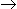 396  11,3,4 (/)462  11,3 (X)792  11,3,4 (/)968  11,4 (X)2178  11,3 (X)5184  3,4 (X)6336  11,3,4 (/)Therefore the following numbers are divisible by 132 : 264, 396, 792 and 6336.Required number of number = 4.7. (935421 x 625) = ?7. Answer: Option BExplanation:= 5846381258. The largest 4 digit number exactly divisible by 88 is:8. Answer: Option AExplanation:Largest 4-digit number = 9999 88) 9999 (113     88     ----     119      88     ----      319      264      ---       55      --- Required number = (9999 - 55)                 = 9944.        9. Which of the following is a prime number ?9. Answer: Option DExplanation:Clearly, 97 is a prime number.10. What is the unit digit in {(6374)1793 x (625)317 x (341491)}?10. Answer: Option AExplanation:Unit digit in (6374)1793 = Unit digit in (4)1793    = Unit digit in [(42)896 x 4]    = Unit digit in (6 x 4) = 4Unit digit in (625)317 = Unit digit in (5)317 = 5Unit digit in (341)491 = Unit digit in (1)491 = 1Required digit = Unit digit in (4 x 5 x 1) = 0.11. 5358 x 51 = ?11. Answer: Option AExplanation:12. The sum of first five prime numbers is:12. Answer: Option DExplanation:Required sum = (2 + 3 + 5 + 7 + 11) = 28.Note: 1 is not a prime number.Definition: A prime number (or a prime) is a natural number that has exactly two distinct natural number divisors: 1 and itself.13. The difference of two numbers is 1365. On dividing the larger number by the smaller, we get 6 as quotient and the 15 as remainder. What is the smaller number ?13. Answer: Option BExplanation:Let the smaller number be x. Then larger number = (x + 1365). x + 1365 = 6x + 15 5x = 1350 x = 270Smaller number = 270.14. (12)3 x 64 ÷ 432 = ?14. Answer: Option AExplanation:15. 72519 x 9999 = ?15. Answer: Option AExplanation:16. If the number 517*324 is completely divisible by 3, then the smallest whole number in the place of * will be:16. Answer: Option CExplanation:Sum of digits = (5 + 1 + 7 + x + 3 + 2 + 4) = (22 + x), which must be divisible by 3.  x = 2.1. A man has Rs. 480 in the denominations of one-rupee notes, five-rupee notes and ten-rupee notes. The number of notes of each denomination is equal. What is the total number of notes that he has ?1. Answer: Option DExplanation:Let number of notes of each denomination be x.Then x + 5x + 10x = 480 16x = 480 x = 30.Hence, total number of notes = 3x = 90.2. There are two examinations rooms A and B. If 10 students are sent from A to B, then the number of students in each room is the same. If 20 candidates are sent from B to A, then the number of students in A is double the number of students in B. The number of students in room A is:2. Answer: Option CExplanation:Let the number of students in rooms A and B be x and y respectively.Then, x - 10 = y + 10      x - y = 20 .... (i)     and x + 20 = 2(y - 20)      x - 2y = -60 .... (ii)Solving (i) and (ii) we get: x = 100 , y = 80.  Answer A = 1004. If a - b = 3 and a2 + b2 = 29, find the value of ab.4. Answer: Option AExplanation:2ab = (a2 + b2) - (a - b)2   = 29 - 9 = 20   ab = 10.5. The price of 2 sarees and 4 shirts is Rs. 1600. With the same money one can buy 1 saree and 6 shirts. If one wants to buy 12 shirts, how much shall he have to pay ?5. Answer: Option BExplanation:Let the price of a saree and a shirt be Rs. x and Rs. y respectively.Then, 2x + 4y = 1600 .... (i)    and x + 6y = 1600 .... (ii)Divide equation (i) by 2, we get the below equation. => x +  2y =  800. --- (iii)Now subtract (iii) from (ii) x +  6y = 1600  (-) x +  2y =  800  ----------------      4y =  800----------------Therefore, y = 200.Now apply value of y in (iii)=>  x + 2 x 200 = 800=>  x + 400 = 800Therefore x = 400Solving (i) and (ii) we get x = 400, y = 200. Cost of 12 shirts = Rs. (12 x 200) = Rs. 2400.6. A sum of Rs. 1360 has been divided among A, B and C such that A gets  of what B gets and B gets  of what C gets. B's share is:6. Answer: Option CExplanation:Let C's share = Rs. x7. One-third of Rahul's savings in National Savings Certificate is equal to one-half of his savings in Public Provident Fund. If he has Rs. 1,50,000 as total savings, how much has he saved in Public Provident Fund ?7. Answer: Option CExplanation:Let savings in N.S.C and P.P.F. be Rs. x and Rs. (150000 - x) respectively. Then, Savings in Public Provident Fund = Rs. (150000 - 90000) = Rs. 600008. A fires 5 shots to B's 3 but A kills only once in 3 shots while B kills once in 2 shots. When B has missed 27 times, A has killed:8. Answer: Option AExplanation:Let the total number of shots be x. Then,9. Eight people are planning to share equally the cost of a rental car. If one person withdraws from the arrangement and the others share equally the entire cost of the car, then the share of each of the remaining persons increased by:9. Answer: Option AExplanation:10. To fill a tank, 25 buckets of water is required. How many buckets of water will be required to fill the same tank if the capacity of the bucket is reduced to two-fifth of its present ?10. Answer: Option CExplanation:Let the capacity of 1 bucket = x.Then, the capacity of tank = 25x.= 62.511. In a regular week, there are 5 working days and for each day, the working hours are 8. A man gets Rs. 2.40 per hour for regular work and Rs. 3.20 per hours for overtime. If he earns Rs. 432 in 4 weeks, then how many hours does he work for ?11. Answer: Option BExplanation:Suppose the man works overtime for x hours.Now, working hours in 4 weeks = (5 x 8 x 4) = 160. 160 x 2.40 + x x 3.20 = 432 3.20x = 432 - 384 = 48 x = 15.Hence, total hours of work = (160 + 15) = 175.12. Free notebooks were distributed equally among children of a class. The number of notebooks each child got was one-eighth of the number of children. Had the number of children been half, each child would have got 16 notebooks. Total how many notebooks were distributed ?12. Answer: Option CExplanation:Let total number of children be x.13. A man has some hens and cows. If the number of heads be 48 and the number of feet equals 140, then the number of hens will be:13. Answer: Option DExplanation:Let the number of hens be x and the number of cows be y.Then, x + y = 48 .... (i)  and 2x + 4y = 140      x + 2y = 70 .... (ii)Solving (i) and (ii) we get: x = 26, y = 22. The required answer = 26.14. 14. Answer: Option BExplanation:   = 4 (where a = 469, b = 174.)15. David gets on the elevator at the 11th floor of a building and rides up at the rate of 57 floors per minute. At the same time, Albert gets on an elevator at the 51st floor of the same building and rides down at the rate of 63 floors per minute. If they continue travelling at these rates, then at which floor will their paths cross ?15. Answer: Option CExplanation:Suppose their paths cross after x minutes.Then, 11 + 57x = 51 - 63x        120x = 40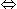 So, their paths cross at (11 +19) i.e., 30th floor.1. (17)3.5 x (17)? = 1781. Answer: Option DExplanation:Let (17)3.5 x (17)x = 178.Then, (17)3.5 + x = 178. 3.5 + x = 8 x = (8 - 3.5) x = 4.52. 2. Answer: Option CExplanation: x - 1 = 3 - x 2x = 4 x = 2.3. Given that 100.48 = x, 100.70 = y and xz = y2, then the value of z is close to:3. Answer: Option CExplanation:xz = y2        10(0.48z) = 10(2 x 0.70) = 101.40 0.48z = 1.404. If 5a = 3125, then the value of 5(a - 3) is:4. Answer: Option AExplanation:5a = 3125        5a = 55 a = 5. 5(a - 3) = 5(5 - 3) = 52 = 25.5. If 3(x - y) = 27 and 3(x + y) = 243, then x is equal to:5. Answer: Option CExplanation:3x - y = 27 = 33        x - y = 3 ....(i)3x + y = 243 = 35        x + y = 5 ....(ii)On solving (i) and (ii), we get x = 4.6. (256)0.16 x (256)0.09 = ?6. Answer: Option AExplanation:(256)0.16 x (256)0.09 = (256)(0.16 + 0.09)   = (256)0.25   = (256)(25/100)   = (256)(1/4)   = (44)(1/4)   = 44(1/4)   = 41   = 47. The value of [(10)150 ÷ (10)146]7. Answer: Option BExplanation:   = 10150 - 146   = 104   = 10000.8. 8. Answer: Option BExplanation:   = 1.9. (25)7.5 x (5)2.5 ÷ (125)1.5 = 5?9. Answer: Option BExplanation:Let (25)7.5 x (5)2.5 ÷ (125)1.5 = 5x. 5x = 5(15 + 2.5 - 4.5) 5x = 513 x = 13.10. (0.04)-1.5 = ?10. Answer: Option BExplanation:   = (25)(3/2)   = (52)(3/2)   = (5)2 x (3/2)   = 53   = 125.11. 11. Answer: Option CExplanation:12. 12. Answer: Option CExplanation:   = 1.13. If m and n are whole numbers such that mn = 121, the value of (m - 1)n + 1 is:13. Answer: Option DExplanation:We know that 112 = 121.Putting m = 11 and n = 2, we get:(m - 1)n + 1 = (11 - 1)(2 + 1) = 103 = 1000.1. 3 pumps, working 8 hours a day, can empty a tank in 2 days. How many hours a day must 4 pumps work to empty the tank in 1 day?1. Answer: Option DExplanation:Let the required number of working hours per day be x.More pumps, Less working hours per day (Indirect Proportion)Less days, More working hours per day (Indirect Proportion) 4 x 1 x x = 3 x 2 x 8 x = 12.2. If the cost of x meters of wire is d rupees, then what is the cost of y meters of wire at the same rate?2. Answer: Option DExplanation:Cost of x meters = Rs. d.3. Running at the same constant rate, 6 identical machines can produce a total of 270 bottles per minute. At this rate, how many bottles could 10 such machines produce in 4 minutes?3. Answer: Option BExplanation:Let the required number of bottles be x.More machines, More bottles (Direct Proportion)More minutes, More bottles (Direct Proportion) 6 x 1 x x = 10 x 4 x 270 x = 1800.4. A fort had provision of food for 150 men for 45 days. After 10 days, 25 men left the fort. The number of days for which the remaining food will last, is:4. Answer: Option CExplanation:After 10 days : 150 men had food for 35 days.Suppose 125 men had food for x days.Now, Less men, More days (Indirect Proportion) 125 : 150 :: 35 : x        125 x x = 150 x 35 x = 42.5. 39 persons can repair a road in 12 days, working 5 hours a day. In how many days will 30 persons, working 6 hours a day, complete the work?5. Answer: Option BExplanation:Let the required number of days be x.Less persons, More days (Indirect Proportion)More working hours per day, Less days (Indirect Proportion) 30 x 6 x x = 39 x 5 x 12 x = 13.6. A man completes  of a job in 10 days. At this rate, how many more days will it takes him to finish the job?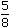 6. Answer: Option BExplanation:Let the required number of days be x. x = 6.7. If a quarter kg of potato costs 60 paise, how many paise will 200 gm cost?7. Answer: Option AExplanation:Let the required weight be x kg.Less weight, Less cost (Direct Proportion) 250 : 200 :: 60 : x       250 x x = (200 x 60) x = 48.8. In a dairy farm, 40 cows eat 40 bags of husk in 40 days. In how many days one cow will eat one bag of husk?8. Answer: Option CExplanation:Let the required number of days be x.Less cows, More days (Indirect Proportion)Less bags, Less days (Direct Proportion) 1 x 40 x x = 40 x 1 x 40 x = 40.9. A wheel that has 6 cogs is meshed with a larger wheel of 14 cogs. When the smaller wheel has made 21 revolutions, then the number of revolutions mad by the larger wheel is:9. Answer: Option BExplanation:Let the required number of revolutions made by larger wheel be x.Then, More cogs, Less revolutions (Indirect Proportion) 14 : 6 :: 21 : x        14 x x = 6 x 21 x = 9.10. If 7 spiders make 7 webs in 7 days, then 1 spider will make 1 web in how many days?10. Answer: Option CExplanation:Let the required number days be x.Less spiders, More days (Indirect Proportion)Less webs, Less days (Direct Proportion) 1 x 7 x x = 7 x 1 x 7 x = 7.11. A flagstaff 17.5 m high casts a shadow of length 40.25 m. The height of the building, which casts a shadow of length 28.75 m under similar conditions will be:11. Answer: Option BExplanation:Let the height of the building x metres.Less lengthy shadow, Less in the height (Direct Proportion) 40.25 : 28.75 :: 17.5 : x        40.25 x x = 28.75 x 17.5 x = 12.512. In a camp, there is a meal for 120 men or 200 children. If 150 children have taken the meal, how many men will be catered to with remaining meal?12. Answer: Option BExplanation:There is a meal for 200 children. 150 children have taken the meal.Remaining meal is to be catered to 50 children.Now, 200 children  120 men.13. An industrial loom weaves 0.128 metres of cloth every second. Approximately, how many seconds will it take for the loom to weave 25 metres of cloth?13. Answer: Option BExplanation:Le the required time be x seconds.More meters, More time (Direct Proportion) 0.128 : 25 :: 1 : x        0.128x = 25 x 1 x = 195.31. Required time = 195 sec (approximately).14. 36 men can complete a piece of work in 18 days. In how many days will 27 men complete the same work?14. Answer: Option DExplanation:Let the required number of days be x.Less men, More days (Indirect Proportion) 27 : 36 :: 18 : x        27 x x = 36 x 18 x = 24.15. 4 mat-weavers can weave 4 mats in 4 days. At the same rate, how many mats would be woven by 8 mat-weavers in 8 days?15. Answer: Option DExplanation:Let the required number of bottles be x.More weavers, More mats (Direct Proportion)More days, More mats (Direct Proportion) 4 x 4 x x = 8 x 8 x 4 x = 16.1. A boat can travel with a speed of 13 km/hr in still water. If the speed of the stream is 4 km/hr, find the time taken by the boat to go 68 km downstream.1. Answer: Option CExplanation:Speed downstream = (13 + 4) km/hr = 17 km/hr.2. A man's speed with the current is 15 km/hr and the speed of the current is 2.5 km/hr. The man's speed against the current is:2. Answer: Option CExplanation:Man's rate in still water = (15 - 2.5) km/hr = 12.5 km/hr.Man's rate against the current = (12.5 - 2.5) km/hr = 10 km/hr.3. A boat running upstream takes 8 hours 48 minutes to cover a certain distance, while it takes 4 hours to cover the same distance running downstream. What is the ratio between the speed of the boat and speed of the water current respectively?3. Answer: Option CExplanation:Let the man's rate upstream be x kmph and that downstream be y kmph.Then, distance covered upstream in 8 hrs 48 min = Distance covered downstream in 4 hrs.   = 8 : 3.4. A motorboat, whose speed in 15 km/hr in still water goes 30 km downstream and comes back in a total of 4 hours 30 minutes. The speed of the stream (in km/hr) is:4. Answer: Option BExplanation:Let the speed of the stream be x km/hr. Then,Speed downstream = (15 + x) km/hr,Speed upstream = (15 - x) km/hr. 9x2 = 225 x2 = 25 x = 5 km/hr.5. In one hour, a boat goes 11 km/hr along the stream and 5 km/hr against the stream. The speed of the boat in still water (in km/hr) is:5. Answer: Option CExplanation:6. A boat running downstream covers a distance of 16 km in 2 hours while for covering the same distance upstream, it takes 4 hours. What is the speed of the boat in still water?6. Answer: Option BExplanation:7. The speed of a boat in still water in 15 km/hr and the rate of current is 3 km/hr. The distance travelled downstream in 12 minutes is:7. Answer: Option DExplanation:Speed downstream = (15 + 3) kmph = 18 kmph.8. A boat takes 90 minutes less to travel 36 miles downstream than to travel the same distance upstream. If the speed of the boat in still water is 10 mph, the speed of the stream is:8. Answer: Option AExplanation:Let the speed of the stream x mph. Then,Speed downstream = (10 + x) mph,Speed upstream = (10 - x) mph. 72x x 60 = 90 (100 - x2) x2 + 48x - 100 = 0 (x+ 50)(x - 2) = 0 x = 2 mph.9. A man can row at 5 kmph in still water. If the velocity of current is 1 kmph and it takes him 1 hour to row to a place and come back, how far is the place?9. Answer: Option AExplanation:Speed downstream = (5 + 1) kmph = 6 kmph.Speed upstream = (5 - 1) kmph = 4 kmph.Let the required distance be x km. 2x + 3x = 12 5x = 12 x = 2.4 km.10. A boat covers a certain distance downstream in 1 hour, while it comes back in 1 hours. If the speed of the stream be 3 kmph, what is the speed of the boat in still water?10. Answer: Option DExplanation:Let the speed of the boat in still water be x kmph. Then,Speed downstream = (x + 3) kmph,Speed upstream = (x - 3) kmph. 2x + 6 = 3x - 9 x = 15 kmph.11. A boatman goes 2 km against the current of the stream in 1 hour and goes 1 km along the current in 10 minutes. How long will it take to go 5 km in stationary water?11. Answer: Option CExplanation:Rate upstream = 2 km/hr.12. A man can row three-quarters of a kilometre against the stream in 11 minutes and down the stream in 7minutes. The speed (in km/hr) of the man in still water is:12. Answer: Option DExplanation:We can write three-quarters of a kilometre as 750 metres,and 11 minutes as 675 seconds.   = 5 km/hr.13. Speed of a boat in standing water is 9 kmph and the speed of the stream is 1.5 kmph. A man rows to a place at a distance of 105 km and comes back to the starting point. The total time taken by him is:13. Answer: Option DExplanation:Speed upstream = 7.5 kmph.Speed downstream = 10.5 kmph.13. Speed of a boat in standing water is 9 kmph and the speed of the stream is 1.5 kmph. A man rows to a place at a distance of 105 km and comes back to the starting point. The total time taken by him is:13. Answer: Option DExplanation:Speed upstream = 7.5 kmph.Speed downstream = 10.5 kmph.14. A man takes twice as long to row a distance against the stream as to row the same distance in favour of the stream. The ratio of the speed of the boat (in still water) and the stream is:14. Answer: Option BExplanation:Let man's rate upstream be x kmph.Then, his rate downstream = 2x kmph.   = 3 : 1.15. A man rows to a place 48 km distant and come back in 14 hours. He finds that he can row 4 km with the stream in the same time as 3 km against the stream. The rate of the stream is:15. Answer: Option AExplanation:Suppose he move 4 km downstream in x hours. Then,So, Speed downstream = 8 km/hr, Speed upstream = 6 km/hr.1. Which of the following statements is not correct?1. Answer: Option BExplanation:(a) Since loga a = 1, so log10 10 = 1.(b) log (2 + 3) = log 5 and log (2 x 3) = log 6 = log 2 + log 3      log (2 + 3)  log (2 x 3)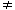 (c) Since loga 1 = 0, so log10 1 = 0.(d) log (1 + 2 + 3) = log 6 = log (1 x 2 x 3) = log 1 + log 2 + log 3.So, (b) is incorrect.2. If log 2 = 0.3010 and log 3 = 0.4771, the value of log5 512 is:2. Answer: Option CExplanation:3. 3. Answer: Option CExplanation:4. If log 27 = 1.431, then the value of log 9 is:4. Answer: Option CExplanation:log 27 = 1.431 log (33 ) = 1.431 3 log 3 = 1.431 log 3 = 0.477 log 9 = log(32 ) = 2 log 3 = (2 x 0.477) = 0.954.5. 5. Answer: Option AExplanation:So, a + b = 1.6. 6. Answer: Option AExplanation:7. If log10 2 = 0.3010, then log2 10 is equal to:7. Answer: Option BExplanation:8. If log10 2 = 0.3010, the value of log10 80 is:8. Answer: Option BExplanation:9. If log10 5 + log10 (5x + 1) = log10 (x + 5) + 1, then x is equal to:9. Answer: Option BExplanation:log10 5 + log10 (5x + 1) = log10 (x + 5) + 1 log10 5 + log10 (5x + 1) = log10 (x + 5) + log10 10 log10 [5 (5x + 1)] = log10 [10(x + 5)] 5(5x + 1) = 10(x + 5) 5x + 1 = 2x + 10 3x = 9 x = 3.10. 10. Answer: Option BExplanation:11. If log 2 = 0.30103, the number of digits in 264 is:11. Answer: Option CExplanation:Its characteristic is 19.Hence, then number of digits in 264 is 20.12. 12. Answer: Option DExplanation:13. If ax = by, then:13. Answer: Option CExplanation:ax = by log ax = log by x log a = y log b14. If logx y = 100 and log2 x = 10, then the value of y is:14. Answer: Option CExplanation:log 2 x = 10          x = 210. logx y = 100 y = x100 y = (210)100     [put value of x] y = 21000.15. The value of log2 16 is:15. Answer: Option BExplanation:Let log2 16 = n.Then, 2n = 16 = 24          n = 4. log2 16 = 4.1. In order to obtain an income of Rs. 650 from 10% stock at Rs. 96, one must make an investment of:1. Answer: Option BExplanation:To obtain Rs. 10, investment = Rs. 96.2. A man bought 20 shares of Rs. 50 at 5 discount, the rate of dividend being 13. The rate of interest obtained is:2. Answer: Option CExplanation:Investment = Rs. [20 x (50 - 5)] = Rs. 900.Face value = Rs. (50 x 20) = Rs. 1000.3. Which is better investment: 11% stock at 143  or  9% stock at 117?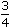 3. Answer: Option BExplanation:Let investment in each case be Rs. (143 x 117).4. A man buys Rs. 20 shares paying 9% dividend. The man wants to have an interest of 12% on his money. The market value of each share is:4. Answer: Option BExplanation:Rs. 12 is an income on Rs. 100.5. By investing in 16% stock at 64, one earns Rs. 1500. The investment made is:5. Answer: Option BExplanation:6. A 6% stock yields 8%. The market value of the stock is:6. Answer: Option BExplanation:For an income of Rs. 8, investment = Rs. 100. Market value of Rs. 100 stock = Rs. 75.7. A man invested Rs. 4455 in Rs. 10 shares quoted at Rs. 8.25. If the rate of dividend be 12%, his annual income is:7. Answer: Option CExplanation:Face value = Rs. (540 x 10) = Rs. 5400.8. Rs. 9800 are invested partly in 9% stock at 75 and 10% stock at 80 to have equal amount of incomes. The investment in 9% stock is:8. Answer: Option BExplanation:Let the investment in 9% stock be Rs. x.Then, investment in 10% stock = Rs. (9800 - x). 24x = 9800 x 25 - 25x 49x = 9800 x 25 x = 5000.9. A man invests some money partly in 9% stock at 96 and partly in 12% stock at 120. To obtain equal dividends from both, he must invest the money in the ratio:9. Answer: Option DExplanation:10. By investing Rs. 1620 in 8% stock, Michael earns Rs. 135. The stock is then quoted at:10. Answer: Option BExplanation:To earn Rs. 135, investment = Rs. 1620. Market value of Rs. 100 stock = Rs. 96.11. A man invested Rs. 1552 in a stock at 97 to obtain an income of Rs. 128. The dividend from the stock is:11. Answer: Option BExplanation:By investing Rs. 1552, income = Rs. 128. Dividend = 8%12. A 12% stock yielding 10% is quoted at:12. Answer: Option DExplanation:To earn Rs. 10, money invested = Rs. 100. Market value of Rs. 100 stock = Rs. 12013. The market value of a 10.5% stock, in which an income of Rs. 756 is derived by investing Rs. 9000, brokerage being %, is:13. Answer: Option CExplanation:For an income of Rs. 756, investment = Rs. 9000. For a Rs. 100 stock, investment = Rs. 125.14. 14. Answer: Option CExplanation:15. Sakshi invests a part of Rs. 12,000 in 12% stock at Rs. 120 and the remainder in 15% stock at Rs. 125. If his total dividend per annum is Rs. 1360, how much does he invest in 12% stock at Rs. 120?15. Answer: Option AExplanation:Let investment in 12% stock be Rs. x.Then, investment in 15% stock = Rs. (12000 - x). 5x + 72000 - 6x = 1360 x 50 x = 4000.1. A man purchased a cow for Rs. 3000 and sold it the same day for Rs. 3600, allowing the buyer a credit of 2 years. If the rate of interest be 10% per annum, then the man has a gain of:1. Answer: Option AExplanation:C.P. = Rs. 3000.Gain = 0%.2. The true discount on Rs. 2562 due 4 months hence is Rs. 122. The rate percent is:2. Answer: Option CExplanation:P.W. = Rs. (2562 - 122) = Rs. 2440. S.I. on Rs. 2440 for 4 months is Rs. 122.3. A trader owes a merchant Rs. 10,028 due 1 year hence. The trader wants to settle the account after 3 months. If the rate of interest 12% per annum, how much cash should he pay?3. Answer: Option BExplanation:4. A man wants to sell his scooter. There are two offers, one at Rs. 12,000 cash and the other a credit of Rs. 12,880 to be paid after 8 months, money being at 18% per annum. Which is the better offer?4. Answer: Option AExplanation:5. If Rs. 10 be allowed as true discount on a bill of Rs. 110 due at the end of a certain time, then the discount allowed on the same sum due at the end of double the time is:5. Answer: Option DExplanation:S.I. on Rs. (110 - 10) for a certain time = Rs. 10.S.I. on Rs. 100 for double the time = Rs. 20.T.D. on Rs. 120 = Rs. (120 - 100) = Rs. 20.6. Goods were bought for Rs. 600 and sold the same for Rs. 688.50 at a credit of 9 months and thus gaining 2% The rate of interest per annum is:6. Answer: Option AExplanation:Now, P.W. = Rs. 612 and sum = Rs. 688.50. T.D. = Rs. (688.50 - 612) = Rs. 76.50.Thus, S.I. on Rs. 612 for 9 months is Rs. 76.50.7. The true discount on a bill due 9 months hence at 16% per annum is Rs. 189. The amount of the bill is:7. Answer: Option BExplanation:Let P.W. be Rs. x.Then, S.I. on Rs. x at 16% for 9 months = Rs. 189. P.W. = Rs. 1575. Sum due = P.W. + T.D. = Rs. (1575 + 189) = Rs. 1764.8. A man buys a watch for Rs. 1950 in cash and sells it for Rs. 2200 at a credit of 1 year. If the rate of interest is 10% per annum, the man:8. Answer: Option BExplanation: Gain = Rs. (2000 - 1950) = Rs. 50.9. The true discount on Rs. 1760 due after a certain time at 12% per annum is Rs. 160. The time after which it is due is:9. Answer: Option DExplanation:P.W. = Rs. (1760 -160) = Rs. 1600. S.I. on Rs. 1600 at 12% is Rs. 160.10. The present worth of Rs. 2310 due 2 years hence, the rate of interest being 15% per annum, is:10. Answer: Option BExplanation:11. Rs. 20 is the true discount on Rs. 260 due after a certain time. What will be the true discount on the same sum due after half of the former time, the rate of interest being the same?11. Answer: Option BExplanation:S.I. on Rs. (260 - 20) for a given time = Rs. 20.S.I. on Rs. 240 for half the time = Rs. 10.T.D. on Rs. 250 = Rs. 10.12. The interest on Rs. 750 for 2 years is the same as the true discount on Rs. 960 due 2 years hence. If the rate of interest is the same in both cases, it is:12. Answer: Option BExplanation:S.I. on Rs. 750 = T.D. on Rs. 960.This means P.W. of Rs. 960 due 2 years hence is Rs. 750. T.D. = Rs. (960 - 750) = Rs. 210.Thus, S.I. on R.s 750 for 2 years is Rs. 210.13. The simple interest and the true discount on a certain sum for a given time and at a given rate are Rs. 85 and Rs. 80 respectively. The sum is:13. Answer: Option CExplanation:14. The present worth of Rs. 1404 due in two equal half-yearly installments at 8% per annum simple interest is:14. Answer: Option AExplanation:15. If the true discount on s sum due 2 years hence at 14% per annum be Rs. 168, the sum due is:15. Answer: Option AExplanation: Sum = (P.W. + T.D.) = Rs. (600 + 168) = Rs. 768.1. 3, 5, 11, 14, 17, 211. Answer: Option CExplanation:Each of the numbers except 14 is an odd number.The number '14' is the only EVEN number.2. 8, 27, 64, 100, 125, 216, 3432. Answer: Option BExplanation:The pattern is 23, 33, 43, 53, 63, 73. But, 100 is not a perfect cube.3. 10, 25, 45, 54, 60, 75, 803. Answer: Option CExplanation:Each of the numbers except 54 is multiple of 5.4. 396, 462, 572, 427, 671, 2644. Answer: Option BExplanation:In each number except 427, the middle digit is the sum of other two.5. 6, 9, 15, 21, 24, 28, 305. Answer: Option AExplanation:Each of the numbers except 28, is a multiple of 3.6. 1, 4, 9, 16, 23, 25, 366. Answer: Option BExplanation:Each of the numbers except 23, is perfect square.7. 1, 4, 9, 16, 20, 36, 497. Answer: Option CExplanation:The pattern is 12, 22, 32, 42, 52, 62, 72. But, instead of 52, it is 20 which to be turned out.8. 2, 5, 10, 17, 26, 37, 50, 648. Answer: Option DExplanation:(1*1)+1 , (2*2)+1 , (3*3)+1 , (4*4)+1 , (5*5)+1 , (6*6)+1 , (7*7)+1 , (8*8)+1But, 64 is out of pattern.9. 10, 14, 16, 18, 21, 24, 269. Answer: Option CExplanation:Each of the numbers except 21 is an even number.10. 16, 25, 36, 72, 144, 196, 22510. Answer: Option BExplanation:Each of the numbers except 72 is a perfect square11. 331, 482, 551, 263, 383, 362, 28411. Answer: Option BExplanation:In each number except 383, the product of first and third digits is the middle one.12. 835, 734, 642, 751, 853, 981, 53212. Answer: Option AExplanation:In each number except 751, the difference of third and first digit is the middle one.13. 41, 43, 47, 53, 61, 71, 73, 8113. Answer: Option DExplanation:Each of the numbers except 81 is a prime number.14. 3, 5, 7, 12, 17, 1914. Answer: Option DExplanation:Each of the numbers is a prime number except 12.1. A person crosses a 600 m long street in 5 minutes. What is his speed in km per hour?1. Answer: Option BExplanation:   = 2 m/sec.Converting m/sec to km/hr (see important formulas section)   = 7.2 km/hr.2. An aeroplane covers a certain distance at a speed of 240 kmph in 5 hours. To cover the same distance in 1hours, it must travel at a speed of:2. Answer: Option DExplanation:Distance = (240 x 5) = 1200 km.Speed = Distance/TimeSpeed = 1200/(5/3) km/hr.     [We can write 1 hours as 5/3 hours]3. If a person walks at 14 km/hr instead of 10 km/hr, he would have walked 20 km more. The actual distance travelled by him is:3. Answer: Option AExplanation:Let the actual distance travelled be x km. 14x = 10x + 200 4x = 200 x = 50 km.4. A train can travel 50% faster than a car. Both start from point A at the same time and reach point B 75 kms away from A at the same time. On the way, however, the train lost about 12.5 minutes while stopping at the stations. The speed of the car is:4. Answer: Option CExplanation:Let speed of the car be x kmph.5. Excluding stoppages, the speed of a bus is 54 kmph and including stoppages, it is 45 kmph. For how many minutes does the bus stop per hour?5. Answer: Option BExplanation:Due to stoppages, it covers 9 km less.6. In a flight of 600 km, an aircraft was slowed down due to bad weather. Its average speed for the trip was reduced by 200 km/hr and the time of flight increased by 30 minutes. The duration of the flight is:6. Answer: Option AExplanation:Let the duration of the flight be x hours. x(2x + 1) = 3 2x2 + x - 3 = 0 (2x + 3)(x - 1) = 0 x = 1 hr.      [neglecting the -ve value of x]7. A man complete a journey in 10 hours. He travels first half of the journey at the rate of 21 km/hr and second half at the rate of 24 km/hr. Find the total journey in km.7. Answer: Option BExplanation: 15x = 168 x 208. The ratio between the speeds of two trains is 7 : 8. If the second train runs 400 km in 4 hours, then the speed of the first train is:8. Answer: Option DExplanation:Let the speed of two trains be 7x and 8x km/hr. Speed of first train = (7 x 12.5) km/hr = 87.5 km/hr.9. A man on tour travels first 160 km at 64 km/hr and the next 160 km at 80 km/hr. The average speed for the first 320 km of the tour is:9. Answer: Option CExplanation:10. A car travelling with  of its actual speed covers 42 km in 1 hr 40 min 48 sec. Find the actual speed of the car.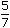 10. Answer: Option DExplanation:Let the actual speed be x km/hr.11. In covering a distance of 30 km, Abhay takes 2 hours more than Sameer. If Abhay doubles his speed, then he would take 1 hour less than Sameer. Abhay's speed is:11. Answer: Option AExplanation:Let Abhay's speed be x km/hr. 6x = 30 x = 5 km/hr.12. Robert is travelling on his cycle and has calculated to reach point A at 2 P.M. if he travels at 10 kmph, he will reach there at 12 noon if he travels at 15 kmph. At what speed must he travel to reach A at 1 P.M.?12. Answer: Option CExplanation:Let the distance travelled by x km. 3x - 2x = 60 x = 60 km.So, Robert started 6 hours before 2 P.M. i.e., at 8 A.M.13. It takes eight hours for a 600 km journey, if 120 km is done by train and the rest by car. It takes 20 minutes more, if 200 km is done by train and the rest by car. The ratio of the speed of the train to that of the cars is:13. Answer: Option CExplanation:Let the speed of the train be x km/hr and that of the car be y km/hr.Solving (i) and (ii), we get: x = 60 and y = 80. Ratio of speeds = 60 : 80 = 3 : 4.14. A farmer travelled a distance of 61 km in 9 hours. He travelled partly on foot @ 4 km/hr and partly on bicycle @ 9 km/hr. The distance travelled on foot is:14. Answer: Option CExplanation:Let the distance travelled on foot be x km.Then, distance travelled on bicycle = (61 -x) km. 9x + 4(61 -x) = 9 x 36 5x = 80 x = 16 km.15. A man covered a certain distance at some speed. Had he moved 3 kmph faster, he would have taken 40 minutes less. If he had moved 2 kmph slower, he would have taken 40 minutes more. The distance (in km) is:15. Answer: Option DExplanation:Let distance = x km and usual rate = y kmph.On dividing (i) by (ii), we get: x = 40.1. A can do a work in 15 days and B in 20 days. If they work on it together for 4 days, then the fraction of the work that is left is :1. Answer: Option DExplanation:2. A can lay railway track between two given stations in 16 days and B can do the same job in 12 days. With help of C, they did the job in 4 days only. Then, C alone can do the job in:2. Answer: Option CExplanation:3. A, B and C can do a piece of work in 20, 30 and 60 days respectively. In how many days can A do the work if he is assisted by B and C on every third day?3. Answer: Option BExplanation: Whole work will be done in (3 x 5) = 15 days.4. A is thrice as good as workman as B and therefore is able to finish a job in 60 days less than B. Working together, they can do it in:4. Answer: Option BExplanation:Ratio of times taken by A and B = 1 : 3.The time difference is (3 - 1) 2 days while B take 3 days and A takes 1 day.If difference of time is 2 days, B takes 3 days.So, A takes 30 days to do the work.5. A alone can do a piece of work in 6 days and B alone in 8 days. A and B undertook to do it for Rs. 3200. With the help of C, they completed the work in 3 days. How much is to be paid to C?5. Answer: Option BExplanation:6. If 6 men and 8 boys can do a piece of work in 10 days while 26 men and 48 boys can do the same in 2 days, the time taken by 15 men and 20 boys in doing the same type of work will be:6. Answer: Option AExplanation:Let 1 man's 1 day's work = x and 1 boy's 1 day's work = y. 15 men and 20 boys can do the work in 4 days.7. A can do a piece of work in 4 hours; B and C together can do it in 3 hours, while A and C together can do it in 2 hours. How long will B alone take to do it?7. Answer: Option CExplanation: B alone will take 12 hours to do the work.8. A can do a certain work in the same time in which B and C together can do it. If A and B together could do it in 10 days and C alone in 50 days, then B alone could do it in:8. Answer: Option CExplanation:A's 1 day's work = (B + C)'s 1 day's work .... (ii)So, B alone could do the work in 25 days.9. A does 80% of a work in 20 days. He then calls in B and they together finish the remaining work in 3 days. How long B alone would take to do the whole work?9. Answer: Option CExplanation:Whole work will be done by A and B in (3 x 5) = 15 days.10. A machine P can print one lakh books in 8 hours, machine Q can print the same number of books in 10 hours while machine R can print them in 12 hours. All the machines are started at 9 A.M. while machine P is closed at 11 A.M. and the remaining two machines complete work. Approximately at what time will the work (to print one lakh books) be finished ?10. Answer: Option DExplanation:So, the work will be finished approximately 2 hours after 11 A.M., i.e., around 1 P.M.11. A can finish a work in 18 days and B can do the same work in 15 days. B worked for 10 days and left the job. In how many days, A alone can finish the remaining work?11. Answer: Option CExplanation:12. 4 men and 6 women can complete a work in 8 days, while 3 men and 7 women can complete it in 10 days. In how many days will 10 women complete it?12. Answer: Option BExplanation:Let 1 man's 1 day's work = x and 1 woman's 1 day's work = y.Hence, 10 women will complete the work in 40 days.13. A and B can together finish a work 30 days. They worked together for 20 days and then B left. After another 20 days, A finished the remaining work. In how many days A alone can finish the work?13. Answer: Option DExplanation:Therefore, the whole work will be done by A in (20 x 3) = 60 days.14. P can complete a work in 12 days working 8 hours a day. Q can complete the same work in 8 days working 10 hours a day. If both P and Q work together, working 8 hours a day, in how many days can they complete the work?14. Answer: Option AExplanation:P can complete the work in (12 x 8) hrs. = 96 hrs.Q can complete the work in (8 x 10) hrs. = 80 hrs.15. 10 women can complete a work in 7 days and 10 children take 14 days to complete the work. How many days will 5 women and 10 children take to complete the work?15. Answer: Option CExplanation: 5 women and 10 children will complete the work in 7 days.1. A bank offers 5% compound interest calculated on half-yearly basis. A customer deposits Rs. 1600 each on 1stJanuary and 1st July of a year. At the end of the year, the amount he would have gained by way of interest is:1. Answer: Option BExplanation: C.I. = Rs. (3321 - 3200) = Rs. 1212. The difference between simple and compound interests compounded annually on a certain sum of money for 2 years at 4% per annum is Re. 1. The sum (in Rs.) is:2. Answer: Option AExplanation:Let the sum be Rs. x. Then, x = 625.3. There is 60% increase in an amount in 6 years at simple interest. What will be the compound interest of Rs. 12,000 after 3 years at the same rate?3. Answer: Option CExplanation:Let P = Rs. 100. Then, S.I. Rs. 60 and T = 6 years.Now, P = Rs. 12000. T = 3 years and R = 10% p.a.4. What is the difference between the compound interests on Rs. 5000 for 1 years at 4% per annum compounded yearly and half-yearly?4. Answer: Option AExplanation: Difference = Rs. (5306.04 - 5304) = Rs. 2.045. The compound interest on Rs. 30,000 at 7% per annum is Rs. 4347. The period (in years) is:5. Answer: Option AExplanation:Amount = Rs. (30000 + 4347) = Rs. 34347.Let the time be n years. n = 2 years.6. What will be the compound interest on a sum of Rs. 25,000 after 3 years at the rate of 12 p.c.p.a.?6. Answer: Option CExplanation:C.I. = Rs. (35123.20 - 25000) = Rs. 10123.207. At what rate of compound interest per annum will a sum of Rs. 1200 become Rs. 1348.32 in 2 years?7. Answer: Option AExplanation:Let the rate be R% p.a. R = 6%8. The least number of complete years in which a sum of money put out at 20% compound interest will be more than doubled is:8. Answer: Option BExplanation:So, n = 4 years.9. Albert invested an amount of Rs. 8000 in a fixed deposit scheme for 2 years at compound interest rate 5 p.c.p.a. How much amount will Albert get on maturity of the fixed deposit?9. Answer: Option CExplanation:10. The effective annual rate of interest corresponding to a nominal rate of 6% per annum payable half-yearly is:10. Answer: Option DExplanation: Effective rate = (106.09 - 100)% = 6.09%1. A and B invest in a business in the ratio 3 : 2. If 5% of the total profit goes to charity and A's share is Rs. 855, the total profit is:1. Answer: Option BExplanation:Let the total profit be Rs. 100.If A's share is Rs. 57, total profit = Rs. 100.2. A, B and C jointly thought of engaging themselves in a business venture. It was agreed that A would invest Rs. 6500 for 6 months, B, Rs. 8400 for 5 months and C, Rs. 10,000 for 3 months. A wants to be the working member for which, he was to receive 5% of the profits. The profit earned was Rs. 7400. Calculate the share of B in the profit.2. Answer: Option BExplanation:For managing, A received = 5% of Rs. 7400 = Rs. 370.Balance = Rs. (7400 - 370) = Rs. 7030.Ratio of their investments = (6500 x 6) : (8400 x 5) : (10000 x 3)   = 39000 : 42000 : 30000   = 13 : 14 : 103. A, B and C enter into a partnership in the ratio  :  : . After 4 months, A increases his share 50%. If the total profit at the end of one year be Rs. 21,600, then B's share in the profit is: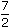 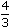 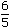 3. Answer: Option DExplanation:Let the initial investments be 105x, 40x and 36x.   = 1680x : 480x : 432x = 35 : 10 : 9.4. A, B, C subscribe Rs. 50,000 for a business. A subscribes Rs. 4000 more than B and B Rs. 5000 more than C. Out of a total profit of Rs. 35,000, A receives:4. Answer: Option DExplanation:Let C = x.Then, B = x + 5000 and A = x + 5000 + 4000 = x + 9000.So, x + x + 5000 + x + 9000 = 50000 3x = 36000 x = 12000A : B : C = 21000 : 17000 : 12000 = 21 : 17 : 12.5. Three partners shared the profit in a business in the ratio 5 : 7 : 8. They had partnered for 14 months, 8 months and 7 months respectively. What was the ratio of their investments?5. Answer: Option BExplanation:Let their investments be Rs. x for 14 months, Rs. y for 8 months and Rs. z for 7 months respectively.Then, 14x : 8y : 7z = 5 : 7 : 8.6. A starts business with Rs. 3500 and after 5 months, B joins with A as his partner. After a year, the profit is divided in the ratio 2 : 3. What is B's contribution in the capital?6. Answer: Option DExplanation:Let B's capital be Rs. x. 14x = 126000 x = 9000.7. A and B entered into partnership with capitals in the ratio 4 : 5. After 3 months, A withdrew  of his capital and B withdrew  of his capital. The gain at the end of 10 months was Rs. 760. A's share in this profit is: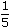 7. Answer: Option AExplanation:   = (12x + 21x) : (15x + 28x)   = 33x :43x   = 33 : 43.8. A and B started a partnership business investing some amount in the ratio of 3 : 5. C joined then after six months with an amount equal to that of B. In what proportion should the profit at the end of one year be distributed among A, B and C?8. Answer: Option CExplanation:Let the initial investments of A and B be 3x and 5x.A : B : C = (3x x 12) : (5x x 12) : (5x x 6) = 36 : 60 : 30 = 6 : 10 : 5.9. A, B, C rent a pasture. A puts 10 oxen for 7 months, B puts 12 oxen for 5 months and C puts 15 oxen for 3 months for grazing. If the rent of the pasture is Rs. 175, how much must C pay as his share of rent?9. Answer: Option AExplanation:A : B : C = (10 x 7) : (12 x 5) : (15 x 3) = 70 : 60 : 45 = 14 : 12 : 9.10. A and B started a business in partnership investing Rs. 20,000 and Rs. 15,000 respectively. After six months, C joined them with Rs. 20,000. What will be B's share in total profit of Rs. 25,000 earned at the end of 2 years from the starting of the business?10. Answer: Option AExplanation:A : B : C = (20,000 x 24) : (15,000 x 24) : (20,000 x 18) = 4 : 3 : 3.11. A began a business with Rs. 85,000. He was joined afterwards by B with Rs. 42,500. For how much period does B join, if the profits at the end of the year are divided in the ratio of 3 : 1?11. Answer: Option DExplanation:Suppose B joined for x months. Then,So, B joined for 8 months.12. Aman started a business investing Rs. 70,000. Rakhi joined him after six months with an amount of Rs.. 1,05,000 and Sagar joined them with Rs. 1.4 lakhs after another six months. The amount of profit earned should be distributed in what ratio among Aman, Rakhi and Sagar respectively, 3 years after Aman started the business?12. Answer: Option BExplanation:Aman : Rakhi : Sagar = (70,000 x 36) : (1,05,000 x 30) : (1,40,000 x 24) = 12 : 15 : 16.13. Arun, Kamal and Vinay invested Rs. 8000, Rs. 4000 and Rs. 8000 respectively in a business. Arun left after six months. If after eight months, there was a gain of Rs. 4005, then what will be the share of Kamal?13. Answer: Option AExplanation:Arun : Kamal : Vinay = (8,000 x 6) : (4,000 x 8) : (8,000 x 8)= 48 : 32 : 64= 3 : 2 : 4.14. Simran started a software business by investing Rs. 50,000. After six months, Nanda joined her with a capital of Rs. 80,000. After 3 years, they earned a profit of Rs. 24,500. What was Simran's share in the profit?14. Answer: Option DExplanation:Simran : Nanda = (50000 x 36) : (80000 x 30) = 3 : 4.1. Father is aged three times more than his son Ronit. After 8 years, he would be two and a half times of Ronit's age. After further 8 years, how many times would he be of Ronit's age?1. Answer: Option AExplanation:Let Ronit's present age be x years. Then, father's present age =(x + 3x) years = 4x years. 8x + 16 = 5x + 40 3x = 24 x = 8.2. The sum of ages of 5 children born at the intervals of 3 years each is 50 years. What is the age of the youngest child?2. Answer: Option AExplanation:Let the ages of children be x, (x + 3), (x + 6), (x + 9) and (x + 12) years.Then, x + (x + 3) + (x + 6) + (x + 9) + (x + 12) = 50 5x = 20 x = 4. Age of the youngest child = x = 4 years.3. A father said to his son, "I was as old as you are at the present at the time of your birth". If the father's age is 38 years now, the son's age five years back was:3. Answer: Option AExplanation:Let the son's present age be x years. Then, (38 - x) = x 2x = 38. x = 19. Son's age 5 years back (19 - 5) = 14 years.4. A is two years older than B who is twice as old as C. If the total of the ages of A, B and C be 27, the how old is B?4. Answer: Option DExplanation:Let C's age be x years. Then, B's age = 2x years. A's age = (2x + 2) years. (2x + 2) + 2x + x = 27 5x = 25 x = 5.Hence, B's age = 2x = 10 years.5. Present ages of Sameer and Anand are in the ratio of 5 : 4 respectively. Three years hence, the ratio of their ages will become 11 : 9 respectively. What is Anand's present age in years?5. Answer: Option AExplanation:Let the present ages of Sameer and Anand be 5x years and 4x years respectively. 9(5x + 3) = 11(4x + 3) 45x + 27 = 44x + 33 45x - 44x = 33 - 27 x = 6. Anand's present age = 4x = 24 years.6. A man is 24 years older than his son. In two years, his age will be twice the age of his son. The present age of his son is:6. Answer: Option DExplanation:Let the son's present age be x years. Then, man's present age = (x + 24) years. (x + 24) + 2 = 2(x + 2) x + 26 = 2x + 4 x = 22.7. Six years ago, the ratio of the ages of Kunal and Sagar was 6 : 5. Four years hence, the ratio of their ages will be 11 : 10. What is Sagar's age at present?7. Answer: Option AExplanation:Let the ages of Kunal and Sagar 6 years ago be 6x and 5x years respectively. 10(6x + 10) = 11(5x + 10) 5x = 10 x = 2. Sagar's present age = (5x + 6) = 16 years.8. The sum of the present ages of a father and his son is 60 years. Six years ago, father's age was five times the age of the son. After 6 years, son's age will be:8. Answer: Option DExplanation:Let the present ages of son and father be x and (60 -x) years respectively.Then, (60 - x) - 6 = 5(x - 6) 54 - x = 5x - 30 6x = 84 x = 14. Son's age after 6 years = (x+ 6) = 20 years..9. At present, the ratio between the ages of Arun and Deepak is 4 : 3. After 6 years, Arun's age will be 26 years. What is the age of Deepak at present ?9. Answer: Option BExplanation:Let the present ages of Arun and Deepak be 4x years and 3x years respectively. Then,4x + 6 = 26        4x = 20x = 5. Deepak's age = 3x = 15 years.10. Sachin is younger than Rahul by 7 years. If their ages are in the respective ratio of 7 : 9, how old is Sachin?10. Answer: Option DExplanation:Let Rahul's age be x years.Then, Sachin's age = (x - 7) years. 9x - 63 = 7x 2x = 63 x = 31.5Hence, Sachin's age =(x - 7) = 24.5 years.11. The present ages of three persons in proportions 4 : 7 : 9. Eight years ago, the sum of their ages was 56. Find their present ages (in years).11. Answer: Option BExplanation:Let their present ages be 4x, 7x and 9x years respectively.Then, (4x - 8) + (7x - 8) + (9x - 8) = 56 20x = 80 x = 4. Their present ages are 4x = 16 years, 7x = 28 years and 9x = 36 years respectively.12. Ayesha's father was 38 years of age when she was born while her mother was 36 years old when her brother four years younger to her was born. What is the difference between the ages of her parents?12. Answer: Option CExplanation:Mother's age when Ayesha's brother was born = 36 years.Father's age when Ayesha's brother was born = (38 + 4) years = 42 years. Required difference = (42 - 36) years = 6 years.13. A person's present age is two-fifth of the age of his mother. After 8 years, he will be one-half of the age of his mother. How old is the mother at present?13. Answer: Option CExplanation:Let the mother's present age be x years. 2(2x + 40) = 5(x + 8) x = 40.14. Q is as much younger than R as he is older than T. If the sum of the ages of R and T is 50 years, what is definitely the difference between R and Q's age?14. Answer: Option DExplanation:Given that:

1. The difference of age b/w R and Q = The difference of age b/w Q and T.

2. Sum of age of R and T is 50 i.e. (R + T) = 50.

Question: R - Q = ?.

Explanation:

R - Q = Q - T

(R + T) = 2Q

Now given that, (R + T) = 50

So, 50 = 2Q and therefore Q = 25.

Question is (R - Q) = ?

Here we know the value(age) of Q (25), but we don't know the age of R.

Therefore, (R-Q) cannot be determined.15. The age of father 10 years ago was thrice the age of his son. Ten years hence, father's age will be twice that of his son. The ratio of their present ages is:15. Answer: Option BExplanation:Let the ages of father and son 10 years ago be 3x and x years respectively.Then, (3x + 10) + 10 = 2[(x + 10) + 10] 3x + 20 = 2x + 40 x = 20. Required ratio = (3x + 10) : (x + 10) = 70 : 30 = 7 : 3.1. An accurate clock shows 8 o'clock in the morning. Through how may degrees will the hour hand rotate when the clock shows 2 o'clock in the afternoon?1. Answer: Option DExplanation:2. The reflex angle between the hands of a clock at 10.25 is:2. Answer: Option DExplanation:3. A clock is started at noon. By 10 minutes past 5, the hour hand has turned through:3. Answer: Option CExplanation:Angle traced by hour hand in 12 hrs = 360º.4. A watch which gains 5 seconds in 3 minutes was set right at 7 a.m. In the afternoon of the same day, when the watch indicated quarter past 4 o'clock, the true time is:4. Answer: Option BExplanation:3 min. 5 sec. of this clock = 3 min. of the correct clock.      = 9 hrs of the correct clock. The correct time is 9 hrs after 7 a.m. i.e., 4 p.m.5. How much does a watch lose per day, if its hands coincide every 64 minutes?5. Answer: Option AExplanation:55 min. spaces are covered in 60 min.6. At what time between 7 and 8 o'clock will the hands of a clock be in the same straight line but, not together?6. Answer: Option DExplanation:When the hands of the clock are in the same straight line but not together, they are 30 minute spaces apart.At 7 o'clock, they are 25 min. spaces apart. Minute hand will have to gain only 5 min. spaces.55 min. spaces are gained in 60 min.7. At what time between 5.30 and 6 will the hands of a clock be at right angles?7. Answer: Option BExplanation:At 5 o'clock, the hands are 25 min. spaces apart.To be at right angles and that too between 5.30 and 6, the minute hand has to gain (25 + 15) = 40 min. spaces.55 min. spaces are gained in 60 min.8. The angle between the minute hand and the hour hand of a clock when the time is 4.20, is:8. Answer: Option BExplanation: Required angle = (130 - 120)º = 10º.9. At what angle the hands of a clock are inclined at 15 minutes past 5?9. Answer: Option CExplanation:10. At 3:40, the hour hand and the minute hand of a clock form an angle of:10. Answer: Option CExplanation:Angle traced by hour hand in 12 hrs. = 360°.Angle traced by minute hand in 60 min. = 360°. Required angle (240 - 110)° = 130°.11. How many times are the hands of a clock at right angle in a day?11. Answer: Option CExplanation:In 12 hours, they are at right angles 22 times. In 24 hours, they are at right angles 44 times.12. The angle between the minute hand and the hour hand of a clock when the time is 8.30, is:12. Answer: Option BExplanation: Required angle = (255 - 180)º = 75º.13. How many times in a day, are the hands of a clock in straight line but opposite in direction?13. Answer: Option BExplanation:The hands of a clock point in opposite directions (in the same straight line) 11 times in every 12 hours. (Because between 5 and 7 they point in opposite directions at 6 o'clcok only).So, in a day, the hands point in the opposite directions 22 times.14. At what time between 4 and 5 o'clock will the hands of a watch point in opposite directions?14. Answer: Option DExplanation:At 4 o'clock, the hands of the watch are 20 min. spaces apart.To be in opposite directions, they must be 30 min. spaces apart. Minute hand will have to gain 50 min. spaces.55 min. spaces are gained in 60 min.15. At what time between 9 and 10 o'clock will the hands of a watch be together?15. Answer: Option CExplanation:To be together between 9 and 10 o'clock, the minute hand has to gain 45 min. spaces.55 min. spaces gained in 60 min.1. The ratio between the length and the breadth of a rectangular park is 3 : 2. If a man cycling along the boundary of the park at the speed of 12 km/hr completes one round in 8 minutes, then the area of the park (in sq. m) is:1. Answer: Option BExplanation:Let length = 3x metres and breadth = 2x metres.Then, 2(3x + 2x) = 1600 or x = 160. Length = 480 m and Breadth = 320 m. Area = (480 x 320) m2 = 153600 m2.2. An error 2% in excess is made while measuring the side of a square. The percentage of error in the calculated area of the square is:2. Answer: Option DExplanation:100 cm is read as 102 cm. A1 = (100 x 100) cm2 and A2 (102 x 102) cm2.(A2 - A1) = [(102)2 - (100)2]= (102 + 100) x (102 - 100)= 404 cm2.3. The ratio between the perimeter and the breadth of a rectangle is 5 : 1. If the area of the rectangle is 216 sq. cm, what is the length of the rectangle?3. Answer: Option BExplanation: 2l + 2b = 5b 3b = 2lThen, Area = 216 cm2 l x b = 216 l2 = 324 l = 18 cm.4. The percentage increase in the area of a rectangle, if each of its sides is increased by 20% is:4. Answer: Option CExplanation:Let original length = x metres and original breadth = y metres.Original area = (xy) m2.The difference between the original area = xy and new-area 36/25 xy is= (36/25)xy - xy= xy(36/25 - 1)= xy(11/25) or (11/25)xy5. A rectangular park 60 m long and 40 m wide has two concrete crossroads running in the middle of the park and rest of the park has been used as a lawn. If the area of the lawn is 2109 sq. m, then what is the width of the road?5. Answer: Option BExplanation:Area of the park = (60 x 40) m2 = 2400 m2.Area of the lawn = 2109 m2. Area of the crossroads = (2400 - 2109) m2 = 291 m2.Let the width of the road be x metres. Then,60x + 40x - x2 = 291 x2 - 100x + 291 = 0 (x - 97)(x - 3) = 06. A towel, when bleached, was found to have lost 20% of its length and 10% of its breadth. The percentage of decrease in area is:6. Answer: Option DExplanation:Let original length = x and original breadth = y.7. A man walked diagonally across a square lot. Approximately, what was the percent saved by not walking along the edges?7. Answer: Option CExplanation:Let the side of the square(ABCD) be x metres.Then, AB + BC = 2x metres.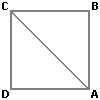 AC = 2x = (1.41x) m.Saving on 2x metres = (0.59x) m.8. What is the least number of squares tiles required to pave the floor of a room 15 m 17 cm long and 9 m 2 cm broad?8. Answer: Option AExplanation:Length of largest tile = H.C.F. of 1517 cm and 902 cm = 41 cm.Area of each tile = (41 x 41) cm2.9. The difference between the length and breadth of a rectangle is 23 m. If its perimeter is 206 m, then its area is:9. Answer: Option DExplanation:We have: (l - b) = 23 and 2(l + b) = 206 or (l + b) = 103.Solving the two equations, we get: l = 63 and b = 40. Area = (l x b) = (63 x 40) m2 = 2520 m2.10. The length of a rectangle is halved, while its breadth is tripled. What is the percentage change in area?10. Answer: Option BExplanation:Let original length = x and original breadth = y.Original area = xy.New breadth = 3y.11. The length of a rectangular plot is 20 metres more than its breadth. If the cost of fencing the plot @ 26.50 per metre is Rs. 5300, what is the length of the plot in metres?11. Answer: Option EExplanation:Let breadth = x metres.Then, length = (x + 20) metres. 2[(x + 20) + x] = 200 2x + 20 = 100 2x = 80 x = 40.Hence, length = x + 20 = 60 m.12. A rectangular field is to be fenced on three sides leaving a side of 20 feet uncovered. If the area of the field is 680 sq. feet, how many feet of fencing will be required?12. Answer: Option DExplanation:We have: l = 20 ft and lb = 680 sq. ft.So, b = 34 ft. Length of fencing = (l + 2b) = (20 + 68) ft = 88 ft.13. A tank is 25 m long, 12 m wide and 6 m deep. The cost of plastering its walls and bottom at 75 paise per sq. m, is:13. Answer: Option CExplanation:1. Tickets numbered 1 to 20 are mixed up and then a ticket is drawn at random. What is the probability that the ticket drawn has a number which is a multiple of 3 or 5?1. Answer: Option DExplanation:Here, S = {1, 2, 3, 4, ...., 19, 20}.Let E = event of getting a multiple of 3 or 5 = {3, 6 , 9, 12, 15, 18, 5, 10, 20}.2. A bag contains 2 red, 3 green and 2 blue balls. Two balls are drawn at random. What is the probability that none of the balls drawn is blue?2. Answer: Option AExplanation:Total number of balls = (2 + 3 + 2) = 7.Let S be the sample space.Let E = Event of drawing 2 balls, none of which is blue.3. In a box, there are 8 red, 7 blue and 6 green balls. One ball is picked up randomly. What is the probability that it is neither red nor green?3. Answer: Option AExplanation:Total number of balls = (8 + 7 + 6) = 21. n(E) = 7.4. What is the probability of getting a sum 9 from two throws of a dice?4. Answer: Option CExplanation:In two throws of a dice, n(S) = (6 x 6) = 36.Let E = event of getting a sum ={(3, 6), (4, 5), (5, 4), (6, 3)}.5. Three unbiased coins are tossed. What is the probability of getting at most two heads?5. Answer: Option DExplanation:Here S = {TTT, TTH, THT, HTT, THH, HTH, HHT, HHH}Let E = event of getting at most two heads.Then E = {TTT, TTH, THT, HTT, THH, HTH, HHT}.6. Two dice are thrown simultaneously. What is the probability of getting two numbers whose product is even?6. Answer: Option BExplanation:In a simultaneous throw of two dice, we have n(S) = (6 x 6) = 36. n(E) = 27.7. In a class, there are 15 boys and 10 girls. Three students are selected at random. The probability that 1 girl and 2 boys are selected, is:7. Answer: Option AExplanation:Let S be the sample space and E be the event of selecting 1 girl and 2 boys.8. In a lottery, there are 10 prizes and 25 blanks. A lottery is drawn at random. What is the probability of getting a prize?8. Answer: Option CExplanation:9. From a pack of 52 cards, two cards are drawn together at random. What is the probability of both the cards being kings?9. Answer: Option DExplanation:Let S be the sample space.Let E = event of getting 2 kings out of 4.10. Two dice are tossed. The probability that the total score is a prime number is:10. Answer: Option BExplanation:Clearly, n(S) = (6 x 6) = 36.Let E = Event that the sum is a prime number. n(E) = 15.11. A card is drawn from a pack of 52 cards. The probability of getting a queen of club or a king of heart is:11. Answer: Option CExplanation:Here, n(S) = 52.Let E = event of getting a queen of club or a king of heart.Then, n(E) = 2.12. A bag contains 4 white, 5 red and 6 blue balls. Three balls are drawn at random from the bag. The probability that all of them are red, is:12. Answer: Option CExplanation:Let S be the sample space.Let E = event of getting all the 3 red balls.13. Two cards are drawn together from a pack of 52 cards. The probability that one is a spade and one is a heart, is:13. Answer: Option DExplanation:Let S be the sample space.Let E = event of getting 1 spade and 1 heart.14. One card is drawn at random from a pack of 52 cards. What is the probability that the card drawn is a face card (Jack, Queen and King only)?14. Answer: Option BExplanation:Clearly, there are 52 cards, out of which there are 12 face cards.15. A bag contains 6 black and 8 white balls. One ball is drawn at random. What is the probability that the ball drawn is white?15. Answer: Option BExplanation:Let number of balls = (6 + 8) = 14.Number of white balls = 8.1. The banker's discount on a bill due 4 months hence at 15% is Rs. 420. The true discount is:1. Answer: Option AExplanation:2. The banker's discount on Rs. 1600 at 15% per annum is the same as true discount on Rs. 1680 for the same time and at the same rate. The time is:2. Answer: Option BExplanation:S.I. on Rs. 1600 = T.D. on Rs. 1680. Rs. 1600 is the P.W. of Rs. 1680, i.e., Rs. 80 is on Rs. 1600 at 15%.3. The banker's gain of a certain sum due 2 years hence at 10% per annum is Rs. 24. The present worth is:3. Answer: Option CExplanation:4. The banker's discount on a sum of money for 1 years is Rs. 558 and the true discount on the same sum for 2 years is Rs. 600. The rate percent is:4. Answer: Option CExplanation:T.D. for 2 years = Rs. 600.Thus, Rs. 744 is S.I. on Rs. 3100 for 2 years.5. The banker's gain on a sum due 3 years hence at 12% per annum is Rs. 270. The banker's discount is:5. Answer: Option CExplanation: B.D. = Rs.(750 + 270) = Rs. 1020.6. The banker's discount of a certain sum of money is Rs. 72 and the true discount on the same sum for the same time is Rs. 60. The sum due is:6. Answer: Option AExplanation:7. The certain worth of a certain sum due sometime hence is Rs. 1600 and the true discount is Rs. 160. The banker's gain is:7. Answer: Option CExplanation:8. The present worth of a certain bill due sometime hence is Rs. 800 and the true discount is Rs. 36. The banker's discount is:8. Answer: Option BExplanation: B.D. = (T.D. + B.G.) = Rs. (36 + 1.62) = Rs. 37.629. The banker's gain on a bill due 1 year hence at 12% per annum is Rs. 6. The true discount is:9. Answer: Option DExplanation:10. discount. The rate percent is:10. Answer: Option BExplanation:Let, B.D = Re. 1.11. The true discount on a bill of Rs. 540 is Rs. 90. The banker's discount is:11. Answer: Option BExplanation:P.W. = Rs. (540 - 90) = Rs. 450. S.I. on Rs. 450 = Rs. 90. B.D. = Rs. 108.12. The rate percent is:12. Answer: Option CExplanation:Let T.D. be Re. 1. S.I. on Rs. 11 for 2 years is Rs. 1.10